ΘΕΩΡΗΤΙΚΟ ΜΕΡΟΣ  στην ενότητα ΟΜΑΔΕΣ ΤΡΟΦΙΜΩΝΚΑΡΤΑ 1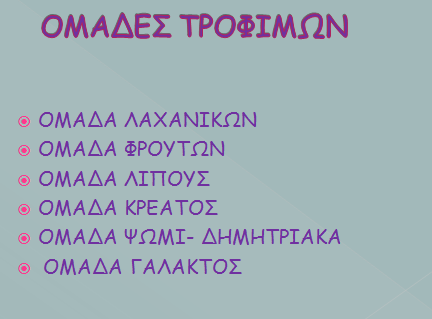 ΚΑΡΤΑ 2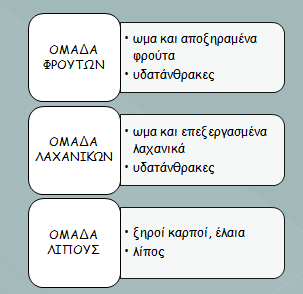 ΚΑΡΤΑ 3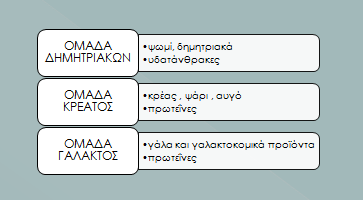 ΔΡΑΣΤΗΡΙΟΤΗΤΑ 1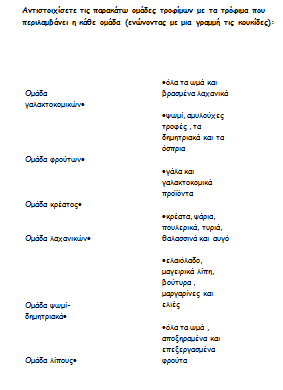 ΔΡΑΣΤΗΡΙΟΤΗΤΑ 2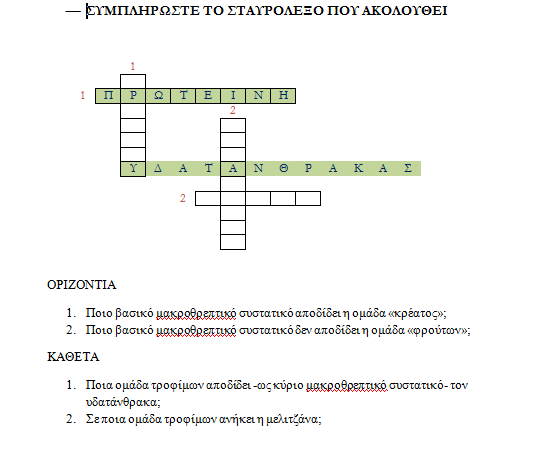 